ATZINUMS Nr. 22/10-3.9/119par atbilstību ugunsdrošības prasībāmAtzinums iesniegšanai derīgs sešus mēnešus.Atzinumu var apstrīdēt viena mēneša laikā no tā spēkā stāšanās dienas augstākstāvošai amatpersonai:Atzinumu saņēmu:20____. gada ___. ___________DOKUMENTS PARAKSTĪTS AR DROŠU ELEKTRONISKO PARAKSTU UN SATURLAIKA ZĪMOGU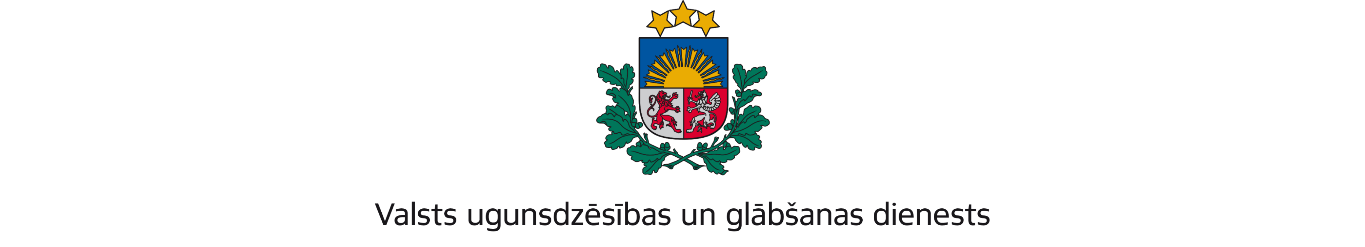 VIDZEMES REĢIONA BRIGĀDETērbatas iela 9, Valmiera, LV-4201; tālr.: 64233468; e-pasts: vidzeme@vugd.gov.lv; www.vugd.gov.lvMadonaBiedrība "Jaunieši Madonai"(izdošanas vieta)(juridiskās personas nosaukums vai fiziskās personas vārds, uzvārds)13.06.2022.Reģistrācijas Nr.40008255901(datums)(juridiskās personas reģistrācijas numurs vai fiziskās personās kods)Raiņa iela 12, Madona,Madonas novads, LV-4801(juridiskās vai fiziskās personas adrese)1.Apsekots: bērnu dienas nometnei “Iedvesma vasarai” paredzētā telpa – 2.stāva lielā zāle.(apsekoto būvju, ēku vai telpu nosaukums)2.Adrese: Raiņa iela 12, Madona, Madonas novads.3.Īpašnieks (valdītājs): Madonas novada pašvaldība, reģistrācijas Nr. 90000054572, (juridiskās personas nosaukums vai fiziskās personas vārds, uzvārds)Saieta laukums 1, Madona, Madonas novads, LV-4801.(juridiskās personas reģistrācijas numurs vai fiziskās personas kods; adrese)4.Iesniegtie dokumenti: 2022.gada 24.maija Daces Dzilnas iesniegums, Valsts ugunsdzēsības un glābšanas dienesta Vidzemes reģiona brigādē reģistrēts 2022.gada25.maijā ar Nr.22/10-1.6/344.5.Apsekoto būvju, ēku vai telpu raksturojums: Jaunatnes iniciatīvu centra “Kubs” 2.stāvalielā zāle aprīkota ar automātisko ugunsgrēka atklāšanas un trauksmes signalizācijas sistēmu.6.Pārbaudes laikā konstatētie ugunsdrošības prasību pārkāpumi: 6.1. Jaunatnes iniciatīvu centra “Kubs” 2.stāva lielajai zālei nav veikta elektroinstalācijas pārbaude, kā rezultātā nav nodrošināta Ministru kabineta 2016.gada19.aprīļa noteikumu Nr.238 “Ugunsdrošības noteikumi” (turpmāk – Ugunsdrošības noteikumi) 56.punkta izpilde.7.Slēdziens: Jaunatnes iniciatīvu centra “Kubs” 2.stāva lielā zāle neatbilst Ugunsdrošības noteikumu prasībām.8.Atzinums izdots saskaņā ar: Ministru kabineta 2009.gada 1.septembra noteikumu Nr.981 „Bērnu nometņu organizēšanas un darbības kārtība” 8.5.apakšpunkta prasībām.(normatīvais akts un punkts saskaņā ar kuru izdots atzinums)9.Atzinumu paredzēts iesniegt: Valsts izglītības satura centram.(iestādes vai institūcijas nosaukums, kur paredzēts iesniegt atzinumu)Valsts ugunsdzēsības un glābšanas dienesta Vidzemes reģiona brigādes komandierim, Tērbatas ielā 9, Valmierā, LV-4201.(amatpersonas amats un adrese)Valsts ugunsdzēsības un glābšanasdienesta Vidzemes reģiona brigādesUgunsdrošības uzraudzības un civilāsaizsardzības nodaļas vecākā inspektoreS.Bauže(amatpersonas amats)(paraksts)(v. uzvārds)(juridiskās personas pārstāvja amats, vārds, uzvārds vai fiziskās personas vārds, uzvārds; vai atzīme par nosūtīšanu)(paraksts)